คณะกรรมการจัดการแข่งขันและสมาชิกขอแสดงความยินดี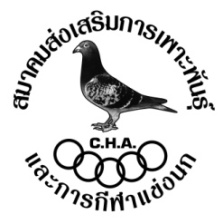 เป็นเกียรติยศในจุดการแข่งขันจุด  หนองคาย“ขอให้ท่านและครอบครัวจงประสบแด่ความสุขความเจริญคิดสิ่งใดขอให้สมดั่งใจปรารถนาทุกประการ”